ФЕДЕРАЛЬНОЕ ГОСУДАРСТВЕННОЕ БЮДЖЕТНОЕ ОБРАЗОВАТЕЛЬНОЕ УЧРЕЖДЕНИЕ ВЫСШЕГО ОБРАЗОВАНИЯ«ДАГЕСТАНСКИЙ ГОСУДАРСТВЕННЫЙ МЕДИЦИНСКИЙ УНИВЕРСИТЕТ» МИНИСТЕРСТВА ЗДРАВООХРАНЕНИЯ РОССИЙСКОЙ ФЕДЕРАЦИИ ИНСТИТУТ ДОПОЛНИТЕЛЬНОГО ПРОФЕССИОНАЛЬНОГО ОБРАЗОВАНИЯ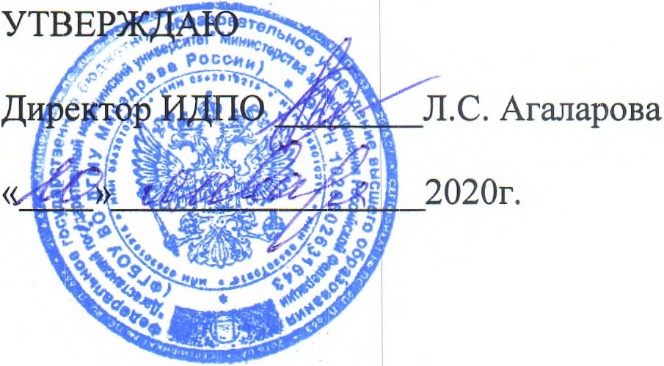 РАБОЧИЕ ПРОГРАММЫ УЧЕБНЫХ МОДУЛЕЙДОПОЛНИТЕЛЬНОЙ  ПРОФЕССИОНАЛЬНОЙ ПРОГРАММЫПОВЫШЕНИЯ КВАЛИФИКАЦИИ ВРАЧЕЙПО СПЕЦИАЛЬНОСТИ «ЭНДОСКОПИЯ»Тема: «ЭНДОСКОПИЯ»(СРОК ОСВОЕНИЯ 144 АКАДЕМИЧЕСКИХ ЧАСА)РАБОЧИЕ ПРОГРАММЫ УЧЕБНЫХ МОДУЛЕЙТематика лекционных занятийТематика семинарских занятий             Тематика практических занятий№№Наименование разделов дисциплин и  темНаименование разделов дисциплин и  темВсегочасовВсегочасов№№Наименование разделов дисциплин и  темНаименование разделов дисциплин и  темВсегочасовВсегочасовлекциилекцииПреподавателиФИОПреподавателиФИО1.1.Модуль 1. ОК-1, ПК-4Введение в эндоскопию и теоретические основы социальной гигиены и организация эндоскопической помощи.Модуль 1. ОК-1, ПК-4Введение в эндоскопию и теоретические основы социальной гигиены и организация эндоскопической помощи.6622Хамидов М.АЯрметов М.М.Мусаев С.Н.Хамидов М.АЯрметов М.М.Мусаев С.Н.22Модуль 2.  ОК-1, ПК-1,2,3Клиническая, топографическая анатомия.Модуль 2.  ОК-1, ПК-1,2,3Клиническая, топографическая анатомия.4422Ярметов М.М.Мусаев С.Н.Ярметов М.М.Мусаев С.Н.3.3.Модуль 3.  ОК-1, ПК-1, ПК-2Клиника и общая диагностика заболевании органов грудной и брюшной полостей и методы исследований применяемые в сочетании с  эндоскопическими.Модуль 3.  ОК-1, ПК-1, ПК-2Клиника и общая диагностика заболевании органов грудной и брюшной полостей и методы исследований применяемые в сочетании с  эндоскопическими.   8   822Ярметов М.М.Мусаев С.Н.Магомедов М.П.Ярметов М.М.Мусаев С.Н.Магомедов М.П.4.4.Модуль 4. ПК-1, ПК-2Методика эндоскопических исследованииМодуль 4. ПК-1, ПК-2Методика эндоскопических исследовании	22	2244Ярметов М.М.Мусаев С.Н.Магомедов М.П.Ярметов М.М.Мусаев С.Н.Магомедов М.П.5.5.Модуль 5. ПК-1, ПК-2Диагностическая эндоскопия.Модуль 5. ПК-1, ПК-2Диагностическая эндоскопия.	46	4644Ярметов М.М.Мусаев С.Н.Магомедов М.П.Ярметов М.М.Мусаев С.Н.Магомедов М.П.6.6.Модуль 6. ПК-3Лечебная и оперативная эндоскопия. Модуль 6. ПК-3Лечебная и оперативная эндоскопия. 444444Ярметов М.М.Мусаев С.Н.Магомедов М.П.Ярметов М.М.Мусаев С.Н.Магомедов М.П.77Модуль 7 ПК-1, ПК-2,ПК-3Симуляционный курсМодуль 7 ПК-1, ПК-2,ПК-3Симуляционный курс1818Ярметов М.М.Мусаев С.Н.Ярметов М.М.Мусаев С.Н.8.8.экзаменэкзамен66ИТОГО: ИТОГО: 1441441818№№Наименование разделов дисциплин и  темНаименование разделов дисциплин и  темВсегочасовВсегочасов№№Наименование разделов дисциплин и  темНаименование разделов дисциплин и  темВсегочасовВсегочасовлекциилекцииПреподавателиФИОПреподавателиФИО1.1.Модуль 1. ОК-1, ПК-4Введение в эндоскопию и теоретические основы социальной гигиены и организация эндоскопической помощи.Модуль 1. ОК-1, ПК-4Введение в эндоскопию и теоретические основы социальной гигиены и организация эндоскопической помощи.6622Хамидов М.АЯрметов М.М.Мусаев С.Н.Хамидов М.АЯрметов М.М.Мусаев С.Н.22Модуль 2.  ОК-1, ПК-1,2,3Клиническая, топографическая анатомия.Модуль 2.  ОК-1, ПК-1,2,3Клиническая, топографическая анатомия.4422Ярметов М.М.Мусаев С.Н.Ярметов М.М.Мусаев С.Н.3.3.Модуль 3.  ОК-1, ПК-1, ПК-2Клиника и общая диагностика заболевании органов грудной и брюшной полостей и методы исследований применяемые в сочетании с  эндоскопическими.Модуль 3.  ОК-1, ПК-1, ПК-2Клиника и общая диагностика заболевании органов грудной и брюшной полостей и методы исследований применяемые в сочетании с  эндоскопическими.   8   822Ярметов М.М.Мусаев С.Н.Магомедов М.П.Ярметов М.М.Мусаев С.Н.Магомедов М.П.4.4.Модуль 4. ПК-1, ПК-2Методика эндоскопических исследованииМодуль 4. ПК-1, ПК-2Методика эндоскопических исследовании	22	2244Ярметов М.М.Мусаев С.Н.Магомедов М.П.Ярметов М.М.Мусаев С.Н.Магомедов М.П.5.5.Модуль 5. ПК-1, ПК-2Диагностическая эндоскопия.Модуль 5. ПК-1, ПК-2Диагностическая эндоскопия.	46	4644Ярметов М.М.Мусаев С.Н.Магомедов М.П.Ярметов М.М.Мусаев С.Н.Магомедов М.П.6.6.Модуль 6. ПК-3Лечебная и оперативная эндоскопия. Модуль 6. ПК-3Лечебная и оперативная эндоскопия. 444444Ярметов М.М.Мусаев С.Н.Магомедов М.П.Ярметов М.М.Мусаев С.Н.Магомедов М.П.77Модуль 7 ПК-1, ПК-2,ПК-3Симуляционный курсМодуль 7 ПК-1, ПК-2,ПК-3Симуляционный курс1818Ярметов М.М.Мусаев С.Н.Ярметов М.М.Мусаев С.Н.8.8.экзаменэкзамен66ИТОГО: ИТОГО: 1441441818NТема лекцииТема лекцииСодержание лекции(указываются соответствующие коды)11История развития эндоскопии и перспективы развития эндоскопииИстория развития эндоскопии и перспективы развития эндоскопии1.122Основы социальной гигиены и организация эндоскопической службыОсновы социальной гигиены и организация эндоскопической службы1.233Диагностическая гастроскопияДиагностическая гастроскопия5.1;  5.2; 4.1; 4.24444Дианостическая  дуоденоскопия5.3;  4.35555Диагностическая колоноскопия5.4; 4.46666Диагностическая бронхоскопия5.6; 4.57777Желудочно-кишечное кровотечение эндоскопический гемостаз6.38888Извлечение инородных тел из ЖКТ и Трахеобронхиального дерева6.2;  6.79999Эндоскопическая полипэктомия6.4110110Санационная бронхоскопия6.8111111Эндоскопические ретроградные оперативные вмешательства в гепатобилиарной зоне6.5NТема семинараСодержание семинара(указываются соответствующие коды)1Общие вопросы организации эндоскопической помощи взрослому населению и детям1.22Клиническая, топографическая анатомия.2.1 – 2.73Гастроэнтнрология3.14Пульмонология3.25Эзофагоскопия4.16Гастроскопия4.27Дуоденоскопия4.38Колоноскопия4.49Бронхоскопия4.5Эзофагоскопия в диагностике заболеваний пищевода5.1Гастроскопия в диагностике заболеваний желудка5.2Колоноскопия в диагностике заболеваний толстой кишки5.4Бронхоскопия в диагностике заболеваний трахеобронхиального дерева5.6Дуоденоскопия в диагностике заболеваний двенадцатиперстной кишки5.3Холедохоскопия5.5Местное лечение язв желудка и двенадцатиперстной кишки6.1Местный гемостаз при желудочно-кишечных кровотечениях6.3Извлечение инородных тел из желудочно-кишечного трактаЭндоскопическое удаление полипов и доброкачественных неэпителиальных опухолей из пищевода, желудка, двенадцатиперстной и толстой кишки6.4Лечение стенозов пищевода, гортани и трахеи6.6Извлечение инородных тел из трахеобронхиального дерева6.7Санационная бронхоскопия6.8Эндоскопические ретроградные манипуляции в гепатобилиарной зоне6.5NТема семинараСодержание семинара(указываются соответствующие коды)1Гастроскопия в диагностике заболеваний желудка5.22Колоноскопия в диагностике заболеваний толстой кишки5.43Дуоденоскопия в диагностике заболеваний двенадцатиперстной кишки5.34Эзофагоскопия в диагностике заболеваний пищевода5.15Бронхоскопия в диагностике заболеваний трахеобронхиального дерева5.66Эндоскопическое удаление полипов и доброкачественных неэпителиальных опухолей из пищевода, желудка, двенадцатиперстной и толстой кишки6.47Местный гемостаз при желудочно-кишечных кровотечениях6.38Лечение стенозов пищевода, гортани и трахеи6.69Санационная бронхоскопия6.810Эндоскопические ретроградные манипуляции в гепатобилиарной зоне6.511Извлечение инородных тел из желудочно-кишечного тракта6.712Местное лечение язв желудка и двенадцатиперстной кишки6.1